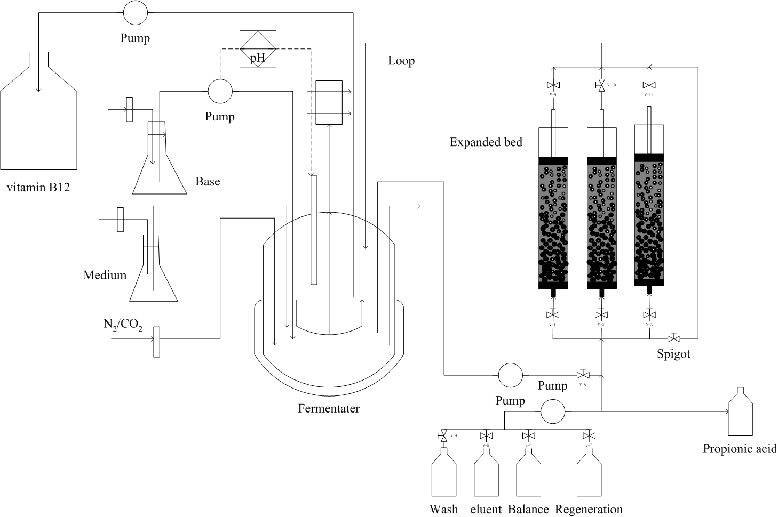 Fig. S1. Schematic dragram of the EBAB system used in EBAB-fed-batch fermentations.